ПРОЕКТ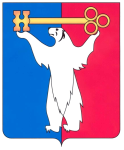 РОССИЙСКАЯ ФЕДЕРАЦИЯКРАСНОЯРСКИЙ КРАЙНОРИЛЬСКИЙ ГОРОДСКОЙ СОВЕТ ДЕПУТАТОВР Е Ш Е Н И ЕО внесении изменений и дополнений в Устав муниципального образования город НорильскВ соответствии с Федеральным законом от 06.10.2003 № 131-ФЗ «Об общих принципах организации местного самоуправления в Российской Федерации», Городской СоветРЕШИЛ:1. Внести в Устав муниципального образования город Норильск (далее – Устав) следующие изменения и дополнения:1.1. Пункт 45 части 1 статьи 10 Устава после слов «реализацию прав» дополнить словами «коренных малочисленных народов и других».1.2. В абзаце втором части 1 статьи 21 Устава слова «по проектам и вопросам, указанным в части 2 настоящей статьи,» исключить.1.3. Абзац пятый части 3 статьи 29 Устава после слов «иных объединений муниципальных образований, политической партией,» дополнить словами «профсоюзом, зарегистрированным в установленном порядке,».1.4. Пункт 46 части 1 статьи 43 Устава после слов «реализацию прав» дополнить словами «коренных малочисленных народов и других».2. Поручить Главе города Норильска представить настоящее решение для государственной регистрации в Управление Министерства юстиции Российской Федерации по Красноярскому краю.3. Настоящее решение опубликовать в газете «Заполярная правда» после регистрации изменений и дополнений в Устав муниципального образования город Норильск.4. Настоящее решение вступает в силу после официального опубликования. «___» _________ 2019 года№ Председатель Городского Совета                               А.А. Пестряков     Глава города Норильска               Р.В. Ахметчин